Министерство образования Московской области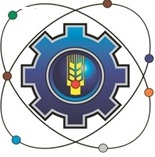 Государственное бюджетное профессиональное образовательное учреждение Московской области «Щелковский колледж» (ГБПОУ МО «Щелковский колледж»)РАБОЧАЯ ПРОГРАММАПРОИЗВОДСТВЕННОЙ ПРАКТИКИ по специальности среднего профессионального образованияпо программе базовой подготовки2017 г.Организация-разработчик:Государственное бюджетное профессиональное образовательное учреждение Московской области «Щелковский колледж» (ГБПОУ МО «Щелковский колледж»)Разработчики:__Королева Л.Н., мастер первой квалификационной категории _____________________Яковлев В.П., мастер первой квалификационной категории ____________________Рецензент ___________________________________________________________________________СОДЕРЖАНИЕ ПОЯСНИТЕЛЬНАЯ ЗАПИСКАПроизводственная  практика  является  обязательным  разделом  основной профессиональной  образовательной  программы  (ОПОП),  обеспечивающей  реализацию Федерального  государственного  образовательного  стандарта  среднего  профессионального образования (ФГОС СПО).Практика  представляет  собой  вид  учебных  занятий,  обеспечивающих  практико- ориентированную  подготовку  обучающихся.Общий  объем  времени  на  проведение   практики  определяется  ФГОС  СПО,  сроки проведения устанавливаются колледжем в соответствии с ОПОП СПО.Программа    производственной  практики  разрабатывается  колледжем  на  основе рабочих  программ  модулей  ОПОП  специальности,  макета  программы  учебной  и производственной практики  и согласовывается с организациями, участвующими в проведении практики.  Одной  из  составляющей  программы  практики  является  разработка  форм  и  методов контроля  для  оценки  результатов  освоения  общих  и  профессиональных  компетенций (оценочные  материалы);  к  работе  над  этим  разделом   привлекаются  специалисты организаций  (предприятий),  в  которых  проводится  практика.  При  разработке  содержания каждого  вида  практики  по   профессиональному  модулю    выделяются   необходимые практический  опыт,  умения  и  знания  в  соответствии  с  ФГОС  СПО,  а  также  виды  работ, необходимые  для  овладения  конкретной  профессиональной  деятельностью  и   включенные  в рабочую  программу  модуля.  Содержание  практики  по  профилю  специальности  может уточняться  в  зависимости  от  специфических  особенностей  конкретной  организации (предприятия)..1. ПАСПОРТ РАБОЧЕЙ ПРОГРАММЫ производственной ПРАКТИКИРабочая программа производственной практики по профилю специальности (далее производственная практика) разработана на основе:1) Федерального государственного образовательного стандарта (далее ФГОС) по  специальности среднего профессионального образования (далее СПО) 11.02.08 Средства связи с подвижными объектами по программе _базовой_подготовки;2) Положения о практике обучающихся, осваивающих основные профессиональные образовательные программы среднего профессионального образования, утвержденного приказом Министерством образования и науки РФ от 18 апреля 2013 г. № 291;3) Профессионального стандарта «Антенщик-мачтовик»  Регистрационный номер 207, утвержденный приказом Министерства труда и социальной защиты Российской Федерации от 10 октября 2014 г. №687н.1.1. Область применения  программыРабочая программа учебной практики является частью основной профессиональной образовательной программы подготовки специалистов среднего звена в соответствии с ФГОС СПО по специальности 11.02.08 Средства связи с подвижными объектами по программе базовой подготовки в части освоения квалификаций: техник и основных  видов профессиональной деятельности (ВПД):Монтаж и техническая эксплуатация оборудования систем мобильной связиТехническая эксплуатация информационно-коммуникационных сетей в системах мобильной связиОбеспечение информационной безопасности систем мобильной связиУчастие в организации производственной деятельности малого структурного подразделенияРабочая программа производственной практики может быть использована в дополнительном профессиональном образовании обучающихся по специальности11.02.08 Средства связи с подвижными объектами; являться составной частью программ повышения классификации и переподготовки кадров .1.2 Место производственной практики в структуре основной профессиональной образовательной программы:Производственная практика ПП.01 является составной частью профессионального модуля ПМ.01. Монтаж и техническая эксплуатация оборудования систем мобильной связиПроизводственная практика ПП.02  является составной частью профессионального модуля ПМ.02 Техническая эксплуатация информационно-коммуникационных сетей в системах мобильной связиПроизводственная практика ПП. 03 является составной частью профессионального модуля ПМ.03 Обеспечение информационной безопасности систем мобильной связиПроизводственная практика ПП. 04 является составной частью профессионального модуля ПМ.04 Участие в организации производственной деятельности малого структурного подразделенияЦели и задачи производственной практики: Цели:-общее повышение качества профессиональной подготовки путем углубления теоретических знаний и закрепления профессиональных практических умений и навыков;- непосредственное знакомство с профессиональной практической деятельностью в условиях конкретного предприятия (организации);-профессиональная ориентация студента в будущей профессии.Задачи:-формирование  у  студентов  знаний,  умений  и  навыков,  профессиональных компетенций, профессионально значимых личностных качеств;-развитие  профессионального  интереса,  формирование мотивационно-целостного  отношения  к  профессиональной  деятельности, готовности к выполнению профессиональных задач в соответствии с нормами морали, профессиональной этики и служебного этикета-адаптация студентов к профессиональной деятельности-формирование системы конкретных умений и навыков практической работы в определенной профессиональной сфере;- приобретение и развитие умений и навыков составления отчета по практике;-подготовка к самостоятельной трудовой деятельности.1.4. Общий объем времени, предусмотренный для производственной практики - 288   часов ( недель)1.5 Форма промежуточной аттестацииФормой промежуточной аттестации производственной практики является дифференцированный зачет.2. РЕЗУЛЬТАТЫ ОСВОЕНИЯ РАБОЧЕЙ ПРОГРАММЫ ПРОИЗВОДСТВЕННОЙ ПРАКТИКИ2.1  Требования к результатам освоения производственной практики.Результатом освоения рабочей программы производственной практики является приобретение первоначального практического опыта по профилю специальности в рамках профессиональных модулей ОПОП СПО по каждому из видов профессиональной деятельности, предусмотренных ФГОС СПО по специальности (профессии)11.02.08 Средства связи  с подвижными объектами, развитие общих, профессиональных компетенций и готовности к самостоятельной трудовой деятельности, оформление и защита отчета по практике.В результате прохождения производственной практики по каждому из видов профессиональной деятельности обучающийся должен уметь:3. СТРУКТУРА И СОДЕРЖАНИЕ ПРОИЗВОДСТВЕННОЙ практики3.1. Объем времени и сроки проведения производственной практики3.2. Содержание  производственной практики 4. УСЛОВИЯ РЕАЛИЗАЦИИ РАБОЧЕЙ ПРОГРАММЫ ПРОИЗВОДСТВЕННОЙ ПРАКТИКИ
4.1.  Требования к минимальному материально-техническому обеспечениюРеализация программы производственной практики (по профилю специальности)  в  рамках  профессионального  модуля  проходит  в  организациях  (предприятиях) любой  организационно-правовой  формы  и  формы  собственности,  располагающие  квалифицированными  кадрами  для  руководства  практикой студентов; использующие новые технологии; применяющие  в  своей  работе  автоматизированные  системы  обработки  информации и управления.
          Реализация рабочей программы производственной практики по специальности 11.02.08 Средства связи с подвижными объектами предполагает организацию производственной практики в ООО «РОГНЕДА», АО «ОКБ МЭИ», ИП «Яковлев».4.2.Организация практикиДля  проведения  производственной  практики  (по  профилю  специальности)  в колледже разработана следующая документация:положение о практике;рабочая  программа  производственной   практики  (по  профилю специальности);тематический  план  график  производственной  практики  (по  профилю специальности);договоры с предприятиями по проведению практики;приказ о распределении студентов по базам практики.4.3. Общие требования к организации образовательного процессаПроизводственная практика  проводится мастерами производственного обучения или преподавателями профессионального цикла4.4.Кадровое обеспечение образовательного процессаМастера производственного обучения и преподаватели профессионального цикла, осуществляющие  руководство производственной  практикой обучающихся, имеют квалификационный разряд по профессии на 1-2 разряда выше, чем предусматривает ФГОС, высшее или среднее профессиональное образование по профилю профессии, должны проходить обязательную стажировку в профильных организациях не реже 1-го раза в 3 года.5. КОНТРОЛЬ И ОЦЕНКА РЕЗУЛЬТАТОВ ОСВОЕНИЯ ПРОГРАММЫ ПРОИЗВОДСТВЕННОЙ ПРАКТИКИ5.1. Форма отчетностиКонтроль  и  оценка  результатов  освоения  производственной  практики  (по профилю  специальности)  осуществляется  преподавателем  в  процессе  посещения студентов  на  рабочих  местах  и  приёма  отчетов,  а  также  сдачи  обучающимися  дифференцированного зачета.  К  дифференцированному  зачету  допускаются  обучающиеся,  выполнившие требования  программы  производственной  практики  и предоставившие полный пакет отчетных документов: - дневник производственной практики; - отчет  по  практике,  составленный  в  соответствии  с  содержанием  тематического плана практики и по форме, установленной ГБПОУ МО «Щелковский  колледж»; - отзыв-характеристику с места практики.5.2. Порядок подведения итогов практикиОформленный отчет представляется студентом в сроки, определенные графиком учебного процесса, но не позже срока окончания практики. Руководитель практики  проверяет  представленный  студентом  отчет  о  практике  и  решает  вопрос  о  допуске данного отчета к защите.  Отчет, допущенный к защите руководителем практики, защищается студентов в  присутствии  комиссии,  состоящей  из   руководителя  практики  и  преподавателя специальных  дисциплин,  в  комиссию  может  входить  руководитель  практики  то предприятия. Итоговая  оценка  студенту  за  практику  выводиться  с  учетом  следующих  факторов:1.Активность  студента,  проявленные  им  профессиональные  качества  и творческие способности;2. Качество и уровень выполнения отчета о прохождении производственной практики;3. Защита результатов практики;4. Отзыв-характеристика  на  студента  руководителем практики от предприятия.Результаты защиты отчетов по практике проставляются в зачетной ведомости и в зачетной книжке студента.  В  случае, если  руководитель  практики  не  допускает  к  защите  отчет  по  практике,  то  отчет с  замечаниями  руководителя  возвращается  на  доработку.  После устранения замечаний и получения допуска защищается студентом в установленный срок.Студент,  не  защитивший  в  установленные  сроки  отчет  по  производственной практике, считается имеющим академическую задолженность.5.3.Оценка сформированности общих и профессиональных компетенций Контроль и оценка результатов освоения производственной практики осуществляется руководителем практики в процессе самостоятельного выполнения обучающимися заданий.СОГЛАСОВАНОПредставитель  работодателя:_________________________наименование предприятия____________________________подпись               ФИО«____»_____________20___ г.УТВЕРЖДАЮЗам.директора по УР  _______________ (Ф.В. Бубич)   подпись                              «____»____________ 20_____ г.ПМ.01 –Монтаж и техническая эксплуатация оборудования систем мобильной связиПМ.02 –Техническая эксплуатация информационно-коммуникационных сетей в системах мобильной связиПМ.03 –Обеспечение информационной безопасности систем мобильной связиПМ.04 –Участие в организации производственной деятельности малого структурного подразделения11.02.08СРЕДСТВА СВЯЗИ С ПОДВИЖНЫМИ ОБЪЕКТАМИРАССМОТРЕНАпредметной (цикловой)комиссиейот «28» августа 2017 г.протокол № 1Председатель ПЦК_____________ Н.А.УрусоваПОЯСНИТЕЛЬНАЯ ЗАПИСКАстр.1. ПАСПОРТ Рабочей ПРОГРАММЫ учебной практики2.РЕЗУЛЬТАТЫ ОСВОЕНИЯ РАБОЧЕЙ ПРОГРАММЫ УЧЕБНОЙ ПРАКТИКИ3. СТРУКТУРА и содержание учебной практики4 .условия реализации  ПРОГРАММЫ учебной практики5. Контроль и оценка результатов освоения учебной практикиКодНаименование общих компетенцийОК 1Понимать сущность и социальную значимость своей будущей профессии, проявлять к ней устойчивый интерес.ОК 2Организовывать собственную деятельность, выбирать типовые методы и способы выполнения профессиональных задач, оценивать их эффективность и качество.ОК 3Решать проблемы, оценивать риски и принимать решения в нестандартных ситуациях.ОК 4Осуществлять поиск, анализ и оценку информации, необходимой для постановки и решения профессиональных задач, профессионального и личностного развития.ОК 5Использовать информационно-коммуникационные технологии для совершенствования профессиональной деятельности.ОК 6Работать в коллективе и команде, обеспечивать ее сплочение, эффективно общаться с коллегами, руководством, потребителямиОК 7Ставить цели, мотивировать деятельность подчиненных, организовывать и контролировать их работу с принятием на себя ответственности за результат выполнения заданий.ОК 8Самостоятельно определять задачи профессионального и личностного развития, заниматься самообразованием, осознанно планировать повышение квалификацииОК 9Быть готовым к смене технологий в профессиональной деятельностиКодНаименование видов профессиональной деятельности и профессиональных компетенцийВПД 1Монтаж и техническая эксплуатация оборудования систем мобильной связиПК 1.1.Выполнять монтаж и первичную инсталляцию оборудования мобильной связи.ПК 1.2. Проводить мониторинг и диагностику сетей мобильной связи.ПК 1.3.Устранять аварии и повреждения оборудования средств мобильной связи.ПК 1.4.Проводить диагностику и ремонт оборудования средств мобильной связи.ПК 1.5.Решать технические задачи в области эксплуатации радиоэлектронных систем.ВПД 2Техническая эксплуатация информационно-коммуникационных сетей в системах мобильной связиПК 2.1.Выполнять монтаж и производить настройку сетей проводного и беспроводного абонентского доступа.ПК 2.2.Работать с сетевыми протоколами.ПК 2.3.Обеспечивать работоспособность оборудования мультисервисных сетей.ПК 2.4.Выполнять монтаж и первичную инсталляцию компьютерных сетей.ПК 2.5.Инсталлировать и настраивать компьютерные платформы для организации услуг связи.ПК 2.6.Производить администрирование сетевого оборудованияВПД 3Обеспечение информационной безопасности систем мобильной связи.ПК 3.1.Использовать программно-аппаратные средства защиты информации в системах мобильной связи.ПК 3.2.Применять системы анализа защищенности для обнаружения уязвимости в сетевой инфраструктуре, выдавать рекомендации по их устранению.ПК 3.3.Обеспечивать безопасное администрирование систем и сетей.ВПД 4Участие в организации производственной деятельности малого структурного подразделения организации связи.ПК 4.1.Участвовать в планировании и организации работы структурного подразделения.ПК 4.2.Участвовать в руководстве работой структурного подразделения.ПК 4.3.Участвовать в анализе процесса и результатов деятельности подразделения.Вид профессиональной деятельности (ВПД)Требования к знаниям, умениям, практическому опыту ПП.01Монтаж и техническая эксплуатация оборудования систем мобильной связииметь практический опыт:монтажа систем мобильной связи; первичной инсталляции оборудования мобильной связи; проведения мониторинга систем мобильной связи;диагностики систем мобильной связи;устранения аварий и повреждений оборудования радиоэлектронных систем мобильной связи;диагностики и ремонта оборудования систем мобильной связи;эксплуатации радиоэлектронных систем мобильной связи;ведения технической документации;уметь:пользоваться программным продуктом коммутационных центров;читать принципиальные, монтажные и функциональные схемы приемопередающего и оконечного оборудования;осуществлять монтаж оборудования;пользоваться ГОСТами, технической документацией, справочной литературой;тестировать аппаратуру основных средств систем мобильной связи;проводить диагностику аппаратуры систем мобильной связи;пользоваться измерительной и диагностической аппаратурой;определять места повреждения оборудования систем мобильной связи;устранять повреждения средств мобильной связи;вести производственную документацию;рассчитывать параметры типовых электрических схем и электронных устройств;знать:особенности организации систем связи в различных диапазонах волн;основные положения нормативной технической документации систем мобильной связи;основные методы измерения параметров электрических цепей систем мобильной связи;ресурсо- и энергосберегающие технологии;классификацию каналов и линий связи;структурные и принципиальные схемы аппаратуры систем мобильной связи;организацию интерфейса в системах мобильной связи;основы планирования электромагнитной совместимости оборудования систем мобильной связи;общие принципы построения информационно-коммуникационных сетей связи.ПП.02Техническая эксплуатация информационно-коммуникационных сетей в системах мобильной связииметь практический опыт:моделирования сети передачи данных с предоставлением услуг мобильной связи;разработки и создания информационно-коммуникационной сети с предоставлением услуг мобильной связи;настройки, адресации и работы в сетях различной топологии;конфигурирования сетевого оборудования, предназначенного для технологических сетей IP-телефонии;работы с сетевыми протоколами;разработки и создания мультисервисной сети;управления взаимодействием телекоммуникационных сетей различных технологий (SDH, WDM);осуществления мониторинга оборудования информационно-коммуникационных сетей для оценки его работоспособности;уметь:инсталлировать и настраивать компьютерные платформы для организации услуг связи;работать с приложениями MS Office: "Access", "Excel", "Groove", "Info Path", "One Note", "Power Point", "Word", "Visio";работать с различными операционными системами (ОС) ("Linux", "Windows");работать с протоколами доступа компьютерных сетей (TP/MPLS, SIP, H-323, SIP-T);осуществлять настройку адресации и топологии сетей;настраивать и осуществлять мониторинг локальных сетей;осуществлять организацию электронного документооборота;производить монтаж и настройку сетей проводного и беспроводного доступа;подключать оборудование к точкам доступа;осуществлять администрирование сетевого оборудования с помощью интерфейсов управления (web-интерфейс, Telnet, локальная консоль);осуществлять конфигурирование сетей;проводить мониторинг работоспособности оборудования широкополосного абонентского доступа с помощью ЭВМ и соответствующего программного обеспечения;анализировать результаты мониторинга и устанавливать их соответствие действующим отраслевым нормам;производить настройку интеллектуальных параметров (VLAN, STP, RSTP, MSTP, ограничение доступа, параметры QoS) оборудования технологических мультисервисных сетей;осуществлять взаимодействие телекоммуникационных сетей связи (VoIP, IP-телефонии, транспортных сетей на базе оборудования SDH, WDM);знать:техническое и программное обеспечение персонального компьютера;принципы построения компьютерных сетей, топологические модели;технологии с коммутацией пакетов;характеристики и функционирование локальных и глобальных вычислительных сетей;различные операционные системы ("Windows", "Linux");приложения MS Office: "Access", "Excel", "Groove", "Info Path", "One Note", "Power Point", "Word", "Visio";методику мониторинга компьютерных платформ;основы построения и администрирования операционной системы "Linux";конструктивное исполнение коммутаторов и команды конфигурирования;протоколы интеллектуальных функций коммутаторов 2-го и 3-го уровней;конструктивное исполнение маршрутизаторов и команды конфигурирования;назначение, классификацию и принципы построения оборудования широкополосного абонентского доступа;возможности предоставления услуг связи средствами сетей высокоскоростного абонентского доступа;технологии XDSL, виды типовых соединений; функционирование сети с точки зрения протоколов;настроечные параметры DSLAM и модемов; анализатор MC2+;параметры установок и методику измерений уровней ADSL и ATM;нормы на эксплуатационные показатели каналов и трактов;виды беспроводных сетей, их топологии, базовые зоны обслуживания;инструкцию по эксплуатации точек доступа;методы подключения точек доступа;работу сетевых протоколов в сетях доступа и мультисервисных сетях;протоколы маршрутизации;работу сетевых протоколов в сетях доступа и в мультисервисных сетях;аутентификацию в сетях 802.11; шифрование WEP; технологию WPA;принципы организации передачи голоса и видеоинформации по сетям IP;принципы построения сетей NGN, 3G; назначение программных коммутаторов в IP-сетях;назначение и функции программных и аппаратных IP-телефонов.ПП.03Обеспечение информационной безопасности систем мобильной связи.иметь практический опыт:выявления каналов утечки информации;определения необходимых средств защиты;проведения аттестации объекта защиты (проверки уровня защищенности);разработки политики безопасности для объекта защиты;установки, настройки специализированного оборудования по защите информации;выявления возможных атак на автоматизированные системы;установки и настройки программных средств защиты автоматизированных систем и информационно-коммуникационных сетей;конфигурирования автоматизированных систем и информационно-коммуникационных сетей;проверки защищенности автоматизированных систем и информационно-коммуникационных сетей;защиты баз данных;организации защиты в различных операционных системах и средах;шифрования информации;уметь:классифицировать угрозы информационной безопасности;проводить выбор средств защиты в соответствии с выявленными угрозами;определять возможные виды атак;осуществлять мероприятия по проведению аттестационных работ;разрабатывать политику безопасности объекта;использовать программные продукты, выявляющие недостатки систем защиты;выполнять расчет и установку специализированного оборудования для максимальной защищенности объекта;производить установку и настройку средств защиты;конфигурировать автоматизированные системы и информационно-коммуникационные сети в соответствии с политикой информационной безопасности;выполнять тестирование систем с целью определения уровня защищенности;использовать программные продукты для защиты баз данных;применять криптографические методы защиты информации;знать:каналы утечки информации;назначение, классификацию и принципы работы специализированного оборудования;принципы построения информационно-коммуникационных сетей;возможные способы несанкционированного доступа;законодательные и нормативные правовые акты в области информационной безопасности;правила проведения возможных проверок;этапы определения конфиденциальности документов объекта защиты;технологии применения программных продуктов;возможные способы, места установки и настройки программных продуктов;конфигурации защищаемых сетей;алгоритмы работы тестовых программ;средства защиты различных операционных систем и сред;способы и методы шифрования информации.ПП.04Участие в организации производственной деятельности малого структурного подразделения организации связи.иметь практический опыт:планирования и организации работы структурного подразделения организации на основе знания психологии личности и коллектива;применения информационно-коммуникационных технологий для построения деловых отношений и ведения бизнеса;участия в руководстве работой структурного подразделения;анализа процесса и результатов деятельности подразделения на основе современных информационных технологий;уметь:рационально организовывать рабочие места, участвовать в расстановке кадров, обеспечивать их предметами и средствами труда;участвовать в оценке психологии личности и коллектива;рассчитывать показатели, характеризующие эффективность организации обслуживания основного и вспомогательного оборудования;принимать и реализовывать управленческие решения;мотивировать работников на решение производственных задач;управлять конфликтными ситуациями, стрессами и рисками;знать:современные технологии управления организацией: процессно-стоимостные и функциональные;основы предпринимательской деятельности;Гражданский кодекс Российской Федерации;Закон Российской Федерации от 7 февраля 1992 г. N 2300-1 "О защите прав потребителей";Федеральный закон от 7 июля 2003 г. N 126-ФЗ "О связи";особенности менеджмента в области профессиональной деятельности;теорию и практику формирования команды;современные технологии управления подразделением организации;принципы, формы и методы организации производственного и технологического процессов эксплуатации телекоммуникационных систем и информационно-коммуникационных сетей связи;принципы делового общения в коллективе;основы конфликтологии;деловой этикет.Коды формируемых компетенцийНаименования разделовпрофессионального модуля, производственной практикиОбъем времени, отводимый на производственную практикучас (недель)Сроки проведенияпроизводственной практикикурс (семестр)ПКОКПМ.01 Технология монтажа и обслуживания компьютерных сетейПП.01 Производственная практика72ПМ.02 Обеспечение информационной безопасности систем мобильной связиПП.02 Производственная практика72ПМ.03 Участие в организации производственной деятельности малого структурного подразделенияПП.03 Производственная практика72ПМ.04 Выполнение работ по одной или нескольким профессиям рабочих, должностям служащихПП.04 Производственная практика72Итого:Итого:288Код и наименования  профессиональных  модулейВиды работКоличество часов ПМ.01 Технология монтажа и обслуживания компьютерных сетейпроведение монтажа систем мобильной связи; - выполнение первичной инсталляции оборудования мобильной связи; - проведение мониторинга систем мобильной связи; - осуществление диагностики систем мобильной связи; - устранение аварий и повреждений оборудования радиоэлектронных систем мобильной связи; - проведение диагностики и выполнение ремонта оборудования систем мобильной связи; - эксплуатация радиоэлектронных систем мобильной связи; - ведение технической документации.72ПМ 02Обеспечение информационной безопасности систем мобильной связивыполнение монтаж локальной сети Ethernet на основе коаксиального кабеля, витой пары и оптоволокна;
- настройка сетевых протоколов модели TCP/IP в операционной системе Windows;
- инсталляция, настройка конфигурации сетевого оборудования локальных компьютерных сетей (коммутаторов, маршрутизаторов, шлюзов);
- администрирование сетевого оборудования с помощью интерфейсов управления (web-интерфейс. Telnet, локальная консоль);
- проверка работоспособности действующей сети предприятия;
- работа с программным обеспечением (приложениями MS Office: «Access», «Excel», «Groove», «Info Path». «Опе Note». «Power Point», «Word», «Visio»),
различными операционными системами;
- инсталляция и настройка компьютерных платформ для организации услуг связи;
- пользование электронной почтой;
- настройка программ-браузеров сети Интернет;
- пользование информационными системами Интернет;
- чтение принципиальных схем основных функциональных узлов коммутационных станций транспортных сетей;
- измерение основных параметров каналов и трактов систем передач PDH и SDH;
- чтение фрагментов листинга программ в машинных кодах;
- настройка телекоммуникационных программ;
- определение по сигнализации характер и место повреждения оборудования и трактов систем передач PDH и SDH;
- выявление повреждения с помощью контрольно-измерительной аппаратуры, по станционной сигнализации, заявкам абонентов;
- техническое обслуживание сетей доступа и транспортных сетей, производить настройку параметров оборудования технологических мультисервисных
сетей (ограничение доступа, параметры QoS);
- анализ работы оборудования на основе проведения тестовых программ по запросу;
- настройка адресации и топологии сетей по протоколам доступа мультисервисных сетей (IP/MPLS, SIP, Н72ПМ 03 Участие в организации производственной деятельности малого структурного подразделенияПрименение программно-аппаратных средств защиты информацииФормирование модели угроз как специалиста по автоматизацииАттестация на объектах информатизации72ПМ 4 Участие в организации производственной деятельности малого структурного подразделенияознакомление с нормативно-правовой документацией организации;- участие в расчетах технико-экономических показателей деятельности организации;- участие в планировании деятельности организации;- ознакомление с подготовкой и проведением  производственных совещаний;- участие в процессе осуществления контроля за принятыми управленческими решениями;- анализ применяемой схемы документооборота  и средств технических коммуникаций организации;-ознакомление с организацией производственной деятельности структурного подразделения (цеха, участка): организация рабочих мест, расстановка кадров, ведение документации, составление плановых заданий;-  подготовка отчетов о проведенной работе организации.72Результаты обучения (освоенные умения, ОК и ПК в рамках ВПД)Основные показатели оценки результатаВыполнять монтаж и первичную инсталляцию оборудования мобильной связи.Выполнение основного и индивидуального задания, из которых просматривается мера обоснованности и эффективности решения сложных вопросовПрименение рациональных приемов и методов решения практических задач, проявление творческой самостоятельности;Дисциплина и выполнение в срок всего предусмотренного практикой объема заданий практики.Развернутый календарный план прохождения практикиДневник практики, отчет о выполнении общего задания  Дневник практики, отчет о выполнении индивидуального заданияОтчет по практике Отзыв (характеристика) с места прохождения практики Проводить мониторинг и диагностику сетей мобильной связи.Выполнение основного и индивидуального задания, из которых просматривается мера обоснованности и эффективности решения сложных вопросовПрименение рациональных приемов и методов решения практических задач, проявление творческой самостоятельности;Дисциплина и выполнение в срок всего предусмотренного практикой объема заданий практики.Развернутый календарный план прохождения практикиДневник практики, отчет о выполнении общего задания  Дневник практики, отчет о выполнении индивидуального заданияОтчет по практике Отзыв (характеристика) с места прохождения практикиУстранять аварии и повреждения оборудования средств мобильной связи.Выполнение основного и индивидуального задания, из которых просматривается мера обоснованности и эффективности решения сложных вопросовПрименение рациональных приемов и методов решения практических задач, проявление творческой самостоятельности;Дисциплина и выполнение в срок всего предусмотренного практикой объема заданий практики.Развернутый календарный план прохождения практикиДневник практики, отчет о выполнении общего задания  Дневник практики, отчет о выполнении индивидуального заданияОтчет по практике Отзыв (характеристика) с места прохождения практикиВыполнять монтаж и производить настройку сетей проводного и беспроводного абонентского доступа.Выполнение основного и индивидуального задания, из которых просматривается мера обоснованности и эффективности решения сложных вопросовПрименение рациональных приемов и методов решения практических задач, проявление творческой самостоятельности;Дисциплина и выполнение в срок всего предусмотренного практикой объема заданий практики.Развернутый календарный план прохождения практикиДневник практики, отчет о выполнении общего задания  Дневник практики, отчет о выполнении индивидуального заданияОтчет по практике Отзыв (характеристика) с места прохождения практикиРаботать с сетевыми протоколами.Выполнение основного и индивидуального задания, из которых просматривается мера обоснованности и эффективности решения сложных вопросовПрименение рациональных приемов и методов решения практических задач, проявление творческой самостоятельности;Дисциплина и выполнение в срок всего предусмотренного практикой объема заданий практики.Развернутый календарный план прохождения практикиДневник практики, отчет о выполнении общего задания  Дневник практики, отчет о выполнении индивидуального заданияОтчет по практике Отзыв (характеристика) с места прохождения практикиОбеспечивать работоспособность оборудования мультисервисных сетей.Выполнение основного и индивидуального задания, из которых просматривается мера обоснованности и эффективности решения сложных вопросовПрименение рациональных приемов и методов решения практических задач, проявление творческой самостоятельности;Дисциплина и выполнение в срок всего предусмотренного практикой объема заданий практики.Развернутый календарный план прохождения практикиДневник практики, отчет о выполнении общего задания  Дневник практики, отчет о выполнении индивидуального заданияОтчет по практике Отзыв (характеристика) с места прохождения практикиВыполнять монтаж и первичную инсталляцию компьютерных сетей.Выполнение основного и индивидуального задания, из которых просматривается мера обоснованности и эффективности решения сложных вопросовПрименение рациональных приемов и методов решения практических задач, проявление творческой самостоятельности;Дисциплина и выполнение в срок всего предусмотренного практикой объема заданий практики.Развернутый календарный план прохождения практикиДневник практики, отчет о выполнении общего задания  Дневник практики, отчет о выполнении индивидуального заданияОтчет по практике Отзыв (характеристика) с места прохождения практикиИнсталлировать и настраивать компьютерные платформы для организации услуг связи.Выполнение основного и индивидуального задания, из которых просматривается мера обоснованности и эффективности решения сложных вопросовПрименение рациональных приемов и методов решения практических задач, проявление творческой самостоятельности;Дисциплина и выполнение в срок всего предусмотренного практикой объема заданий практики.Развернутый календарный план прохождения практикиДневник практики, отчет о выполнении общего задания  Дневник практики, отчет о выполнении индивидуального заданияОтчет по практике Отзыв (характеристика) с места прохождения практикиПроизводить администрирование сетевого оборудованияВыполнение основного и индивидуального задания, из которых просматривается мера обоснованности и эффективности решения сложных вопросовПрименение рациональных приемов и методов решения практических задач, проявление творческой самостоятельности;Дисциплина и выполнение в срок всего предусмотренного практикой объема заданий практики.Развернутый календарный план прохождения практикиДневник практики, отчет о выполнении общего задания  Дневник практики, отчет о выполнении индивидуального заданияОтчет по практике Отзыв (характеристика) с места прохождения практикиИспользовать программно-аппаратные средства защиты информации в системах мобильной связи.Выполнение основного и индивидуального задания, из которых просматривается мера обоснованности и эффективности решения сложных вопросовПрименение рациональных приемов и методов решения практических задач, проявление творческой самостоятельности;Дисциплина и выполнение в срок всего предусмотренного практикой объема заданий практики.Развернутый календарный план прохождения практикиДневник практики, отчет о выполнении общего задания  Дневник практики, отчет о выполнении индивидуального заданияОтчет по практике Отзыв (характеристика) с места прохождения практикиПрименять системы анализа защищенности для обнаружения уязвимости в сетевой инфраструктуре, выдавать рекомендации по их устранению.Выполнение основного и индивидуального задания, из которых просматривается мера обоснованности и эффективности решения сложных вопросовПрименение рациональных приемов и методов решения практических задач, проявление творческой самостоятельности;Дисциплина и выполнение в срок всего предусмотренного практикой объема заданий практики.Развернутый календарный план прохождения практикиДневник практики, отчет о выполнении общего задания  Дневник практики, отчет о выполнении индивидуального заданияОтчет по практике Отзыв (характеристика) с места прохождения практикиОбеспечивать безопасное администрирование систем и сетей.Выполнение основного и индивидуального задания, из которых просматривается мера обоснованности и эффективности решения сложных вопросовПрименение рациональных приемов и методов решения практических задач, проявление творческой самостоятельности;Дисциплина и выполнение в срок всего предусмотренного практикой объема заданий практики.Развернутый календарный план прохождения практикиДневник практики, отчет о выполнении общего задания  Дневник практики, отчет о выполнении индивидуального заданияОтчет по практике Отзыв (характеристика) с места прохождения практикиУчаствовать в планировании и организации работы структурного подразделения.Выполнение основного и индивидуального задания, из которых просматривается мера обоснованности и эффективности решения сложных вопросовПрименение рациональных приемов и методов решения практических задач, проявление творческой самостоятельности;Дисциплина и выполнение в срок всего предусмотренного практикой объема заданий практики.Развернутый календарный план прохождения практикиДневник практики, отчет о выполнении общего задания  Дневник практики, отчет о выполнении индивидуального заданияОтчет по практике Отзыв (характеристика) с места прохождения практикиУчаствовать в руководстве работой структурного подразделения.Выполнение основного и индивидуального задания, из которых просматривается мера обоснованности и эффективности решения сложных вопросовПрименение рациональных приемов и методов решения практических задач, проявление творческой самостоятельности;Дисциплина и выполнение в срок всего предусмотренного практикой объема заданий практики.Развернутый календарный план прохождения практикиДневник практики, отчет о выполнении общего задания  Дневник практики, отчет о выполнении индивидуального заданияОтчет по практике Отзыв (характеристика) с места прохождения практикиУчаствовать в анализе процесса и результатов деятельности подразделения.Выполнение основного и индивидуального задания, из которых просматривается мера обоснованности и эффективности решения сложных вопросовПрименение рациональных приемов и методов решения практических задач, проявление творческой самостоятельности;Дисциплина и выполнение в срок всего предусмотренного практикой объема заданий практики.Развернутый календарный план прохождения практикиДневник практики, отчет о выполнении общего задания  Дневник практики, отчет о выполнении индивидуального заданияОтчет по практике Отзыв (характеристика) с места прохождения практикиИспользовать программно-аппаратные средства защиты информации в системах мобильной связи.Выполнение основного и индивидуального задания, из которых просматривается мера обоснованности и эффективности решения сложных вопросовПрименение рациональных приемов и методов решения практических задач, проявление творческой самостоятельности;Дисциплина и выполнение в срок всего предусмотренного практикой объема заданий практики.Развернутый календарный план прохождения практикиДневник практики, отчет о выполнении общего задания  Дневник практики, отчет о выполнении индивидуального заданияОтчет по практике Отзыв (характеристика) с места прохождения практики